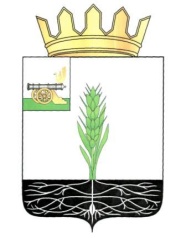 АДМИНИСТРАЦИЯ МУНИЦИПАЛЬНОГО ОБРАЗОВАНИЯ«ПОЧИНКОВСКИЙ  РАЙОН»  СМОЛЕНСКОЙ ОБЛАСТИП О С Т А Н О В Л Е Н И ЕАдминистрация муниципального образования «Починковский район» Смоленской области п о с т а н о в л я е т:	Внести в Положение о порядке осуществления мероприятий, связанных с разработкой проекта решения о бюджете на очередной финансовый год и плановый период, подготовкой документов и материалов, обязательных для представления одновременно с проектом решения о бюджете муниципального образования «Починковский район» Смоленской области на очередной финансовый год и плановый период, утвержденное постановлением Администрации муниципального образования «Починковский район» Смоленской области от 26.06.2008 № 68 (в редакции постановления Администрации муниципального образования «Починковский район» Смоленской области от 30.12.2011 № 209, от 04.08.2014 № 105, от 26.10.2015 № 122), следующие изменения:1) в разделе 2:	- в пункте 2.2:	- подпункт «д» изложить в следующей редакции:«д) разрабатывает совместно с Отделом по экономике и управлению муниципальным имуществом Администрации муниципального образования «Починковский район» Смоленской области основные направления бюджетной и налоговой политики муниципального образования «Починковский район» Смоленской области.»;2) приложения № 1 и 2 изложить в новой редакции (прилагаются).Глава муниципального образования«Починковский район»Смоленской области                                                                                        А.В. ГолубГРАФИКразработки проекта решения о бюджете муниципального образования «Починковский район» Смоленской области  на очередной финансовый год и плановый периодГРАФИКразработки доходной части областного бюджета на очередной финансовый год и плановый периодот№О внесении изменений в Положение  о порядке осуществления мероприятий, связанных с разработкой проекта решения о бюджете на очередной финансовый год и плановый период, подготовкой документов и материалов, обязательных для представления одновременно с проектом решения о бюджете муниципального образования «Починковский район» Смоленской области на очередной финансовый год и плановый периодПриложение № 1к Положению  о порядке осуществления мероприятий, связанных с разработкой проекта решения о бюджете на очередной финансовый год и плановый период, подготовкой документов и материалов, обязательных для представления одновременно с проектом решения о бюджете муниципального образования «Починковский район» Смоленской области на очередной финансовый год и плановый период(в редакции постановления Администрации муниципального образования «Починковский район» Смоленской области от  __.__._____№___)№  п/пМатериалы и документы, мероприятияОтветственный исполнительСрок представленияКуда представляется123451.Основные показатели прогноза социально-экономического развития Российской Федерации и исходные условия для формирования вариантов развития экономики Российской Федерации на очередной финансовый год и плановый периодОтдел по экономикене позднее 30 июняФинансовое управление Администрации муниципального образования «Починковский район» Смоленской области 2.Сведения на 1 января текущего финансового года:- численность постоянного населения Починковского района Смоленской области в разрезе муниципальных образований Починковского района;- численность населения, проживающего в населенных пунктах, входящих в состав городских и сельских поселений Починковского района Смоленской области, с численностью населения менее 501 человека;- численность городского населения Починковского района Смоленской области;- численность сельского населения в разрезе городских поселений, сельских поселений Починковского района Смоленской области.Сведения на 1 января отчетного финансового года:- численность детей в возрасте от 0 до 6 лет Починковского района Смоленской области;- численность детей в возрасте от 7 до 16 лет Починковского района Смоленской областиДепартамент бюджета и финансов Смоленской областине позднее 1 октябряФинансовое управление3.Статистические данные по состоянию на 1 января текущего финансового года о протяженности автомобильных дорог общего пользования местного значения соответствующих муниципальных образований Смоленской области, органы местного самоуправления которых решают вопросы местного значения в сфере дорожной деятельности, в целях установления дифференцированных нормативов отчислений в бюджеты муниципальных образований Починковского района Смоленской области от акцизов на автомобильный и прямогонный бензин, дизельное топливо, моторные масла для дизельных и (или) карбюраторных (инжекторных) двигателей, производимые на территории Российской ФедерацииДепартамент бюджета и финансов Смоленской областине позднее 15 сентябряФинансовое управление, Субъекты бюджетного планирования4.Методика расчета бюджетных ассигнований местного бюджета, необходимых для исполнения бюджетов действующих и принимаемых обязательств на очередной финансовый год и плановый период, и Методические рекомендации по составлению обоснований бюджетных ассигнований главных распорядителей средств бюджета муниципального образования «Починковский район» Смоленской области на очередной финансовый год и  плановый периодФинансовое управление не позднее 15 сентябряСубъекты бюджетного планирования5.Основные параметры прогноза социально-экономического развития муниципального образования «Починковский район» Смоленской области на долгосрочный периодОтдел по экономикене позднее 20 сентябряФинансовое управление Администрации муниципального образования «Починковский район» Смоленской области6.Расчеты объемов бюджетных ассигнований на исполнение действующих и принимаемых обязательств муниципального образования «Починковский район» Смоленской областиСубъекты бюджетного планированияне позднее 15 октябряФинансовое управление Администрации муниципального образования «Починковский район» Смоленской области7.Объемы бюджетных ассигнований на исполнение действующих и принимаемых обязательств в рамках реализации муниципальных программ и непрограммных направлений деятельности, в том числе:- объем бюджетных ассигнований на публичные и публичные нормативные обязательства отдельно по бюджету действующих и принимаемых обязательств бюджета муниципального образования Починковского района Смоленской области;- объем бюджетных ассигнований на обеспечение выполнения функций казенных учреждений, предоставление субсидий муниципальным бюджетным и автономным учреждениям на возмещение нормативных затрат, связанных с оказанием ими в соответствии с муниципальным заданием муниципальных услуг;- объем средств бюджета муниципального образования Починковского района Смоленской области, направляемых на предоставление межбюджетных трансфертов, и распределение его по формам межбюджетных трансфертов;- объем бюджетных ассигнований на содержание органов местного самоуправления;-предоставление субсидий учреждениям и отдельным некоммерческим организациям отдельно по бюджету действующих и принимаемых обязательств бюджета муниципального образования Починковского района Смоленской области;- объем бюджетных ассигнований на предоставление субсидий юридическим лицам;- объем бюджетных ассигнований на обслуживание муниципального долга;- перечень объектов капитального строительства муниципальной собственности, вновь предлагаемых к финансированию за счёт средств бюджета муниципального образования «Починковский район» Смоленской области и в результате осуществления капитальных вложений учреждениями за счет субсидий из бюджета муниципального образования «Починковский район» Смоленской области ;- перечень объектов недвижимости, планируемых к приобретению в муниципальную собственность в результате осуществления бюджетных инвестиций в форме капитальных вложений за счет средств бюджета муниципального образования «Починковский район» Смоленской области и осуществления капитальных вложений учреждениями за счет субсидий, предоставленных из областного бюджета муниципального образования «Починковский район» Смоленской области;- непрограммные направления деятельности;- прогноз по источникам финансирования дефицита бюджета муниципального образования Починковского района Смоленской областиФинансовое управлениене позднее 20 октября Бюджетная комиссия8.Плановые объемы бюджетных ассигнований для исполнения бюджетных обязательств в очередном финансовом году и плановом периодеФинансовое управлениене позднее 10 ноябряСубъекты бюджетного планирования9.Проект прогноза социально-экономического развития на очередной финансовый год и плановый период Финансовое управлениене позднее 1 ноябряБюджетная комиссия10.Проект основных направлений бюджетной и налоговой политики муниципального образования «Починковский район» Смоленской области на очередной и плановый периодФинансовое управление, Отдел по экономикене позднее 1 ноябряБюджетная комиссия11.Проект бюджетного прогноза (проект изменений бюджетного прогноза) муниципального образования «Починковский район» Смоленской области на долгосрочный период (за исключением показателей финансового обеспечения муниципальных программ)Финансовое управлениене позднее 15 ноябряБюджетная комиссия12.Методики (проекты методик) и расчеты распределения межбюджетных трансфертовСубъекты бюджетного планированияне позднее 1 ноябряФинансовое управление Администрации муниципального образования «Починковский район» Смоленской области13Согласование исходных данных для проведения расчетов распределения межбюджетных трансфертов муниципальным образованиям, расположенным на территории муниципального образования «Починковский район» Смоленской областиФинансовое управлениене позднее 1 ноябряПоселения Починковского района Смоленской области14.Проект решения Совета депутатов муниципального образования «Починковский район» Смоленской области «Об утверждении прогнозного плана приватизации имущества муниципального образования «Починковский район» Смоленской области» Отдел по экономике и управление муниципальным имуществомне позднее20 октября Финансовое управление15.Проекты решений Совета депутатов муниципального образования Починковского района Смоленской области о приостановлении действия и (или) признании утратившими силу решений Совета депутатов (их отдельных положений), не обеспеченных источниками финансирования в очередном финансовом году и плановом периодеСубъекты бюджетного планированияне позднее1 ноябряСовет депутатов муниципального образования «Починковский район» Смоленской области16.Представление следующих документов и материалов:- предварительных итогов социально-экономического развития муниципального образования «Починковский район»  Смоленской области за истекший период текущего финансового года и ожидаемых итогов социально-экономического развития муниципального образования «Починковский район» Смоленской области за текущий финансовый год;- прогноза социально-экономического развития муниципального образования «Починковский район» Смоленской области на очередной финансовый год и плановый период;- паспорта муниципальных программ (проектов изменений в указанные паспорта);Отдел по экономике и управление муниципальным имуществомне позднее20 октябряФинансовое управление17.Проект решения о бюджете муниципального образования «Починковский район» Смоленской области  на очередной финансовый год и плановый периодГлава Администрации муниципального образования «Починковский район» Смоленской областине позднее15 ноября Совет депутатов муниципального образования «Починковский район» Смоленской областиПриложение № 2к Положению  о порядке осуществления мероприятий, связанных с разработкой проекта решения о бюджете на очередной финансовый год и плановый период, подготовкой документов и материалов, обязательных для представления одновременно с проектом решения о бюджете муниципального образования «Починковский район» Смоленской области на очередной финансовый год и плановый период(в редакции постановления Администрации муниципального образования «Починковский район» Смоленской области от  __.__.____ №____)№ п/пМатериалы и документы, мероприятияОтветственный исполнительСрок представленияКуда представляется123451.Предложения по формированию проекта основных направлений налоговой политики муниципального образования «Починковский район» Смоленской области на очередной финансовый год и на плановый периодУправление Федеральной налоговой службы по Смоленской области (по согласованию), органы исполнительной власти муниципального образования «Починковский район» Смоленской области – главные администраторы доходов местного бюджета не позднее 10 августа Финансовое управление Администрации муниципального образования «Починковский район» Смоленской области2.Основные исходные и прогнозируемые показатели и данные, необходимые для расчета доходов консолидированного бюджета муниципального образования «Починковский район» Смоленской области, в том числе:а) индекс потребительских цен и тарифов на платные услуги;б) темпы изменения фонда заработной платы в муниципальном образовании «Починковский район» Смоленской области;в) индекс физического объема и индекс-дефлятор цен на продукцию сельского хозяйства;и) показатели прогноза социально-экономического развития муниципального образования «Починковский район» Смоленской области:- индекс промышленного производства и индекс-дефлятор цен на продукцию промышленного производства;- прогноз темпов роста и индекс-дефлятор оборота розничной торговли;- прогноз темпов роста и индекс-дефлятор оборота общественного питания;- прогноз темпов роста и индекс-дефлятор объема платных услуг населениюл) темпы изменения количества малых предприятийОтдел по экономике и управлению муниципальным имуществом  муниципального образования «Починковский район» Смоленской областине позднее 5 августаФинансовое управление Администрации муниципального образования «Починковский район» Смоленской области3.Оценка потерь консолидированного бюджета от предоставленных налоговых льгот по налогу на имущество физических лиц, земельному налогу в отчетном финансовом году Отдел по экономике и управлению муниципальным имуществом  муниципального образования «Починковский район» Смоленской областине позднее 5 августаФинансовое управление Администрации муниципального образования «Починковский район» Смоленской области4.Ожидаемая оценка поступлений в текущем финансовом году с пояснением причин отклонений от плановых назначений, расчет и обоснование методики расчета прогнозируемых на очередной финансовый год и на каждый год планового периода поступлений в консолидированный  бюджет муниципального образования «Починковский район» Смоленской области:- прочих поступлений от денежных взысканий (штрафов) и иных сумм в возмещение ущерба, зачисляемых в местные бюджеты (в том числе административных штрафов, взимаемых в соответствии с областным законом «Об административных правонарушениях на территории Смоленской области»); органы исполнительной власти Смоленской области –администраторы доходов бюджета муниципального образования «Починковский район» Смоленской области;Управление Министерства внутренних дел Российской Федерации по Смоленской области (по согласованию); прокуратура Смоленской области (по согласованию) не позднее 5 августаФинансовое управление Администрации муниципального образования «Починковский район» Смоленской области5.Ожидаемая оценка поступлений в текущем финансовом году с пояснением причин отклонений от плановых назначений, расчет и обоснование методики расчета прогнозируемых на очередной финансовый год и на каждый год планового периода поступлений в областной бюджет:- доходов, получаемых в виде арендной платы, а также средств от продажи права на заключение договоров аренды за земли, находящиеся в собственности муниципального района (за исключением земельных участков бюджетных и автономных учреждений);- доходов от сдачи в аренду имущества, находящегося в оперативном управлении органов власти муниципального образования «Починковский район» Смоленской области и созданных ими учреждений (за исключением имущества бюджетных и автономных учреждений);- доходов от сдачи в аренду имущества, составляющего казну муниципального образования «Починковский район» Смоленской области (за исключением земельных участков);- платы по соглашениям об установлении сервитута, заключенным органами исполнительной власти муниципального образования «Починковский район» Смоленской области, муниципальными учреждениями в отношении земельных участков, находящихся в собственности муниципального района;- доходов от перечисления части прибыли, остающейся после уплаты налогов и иных обязательных платежей муниципальных унитарных предприятий; - доходов от реализации иного имущества, находящегося в собственности органов власти муниципального образования «Починковский район» Смоленской области (за исключением имущества бюджетных и автономных учреждений муниципального образования «Починковский район» Смоленской области, а также имущества муниципальных унитарных предприятий муниципального образования «Починковский район» Смоленской области, в том числе казенных), в части реализации материальных запасов по указанному имуществу;- доходов от продажи земельных участков, находящихся в собственности органов власти муниципального образования «Починковский район» Смоленской области (за исключением земельных участков бюджетных и автономных учреждений муниципального образования «Починковский район» Смоленской области);- выписка из реестра муниципальной собственности муниципального образования «Починковский район» Смоленской области с указанием всех объектов недвижимости, находящихся в муниципальной собственности;- проект Решения о прогнозном плане приватизации муниципального имущества муниципального образования «Починковский район» Смоленской области Смоленской области на очередной календарный год и плановый периодОтдел по экономике и управлению муниципальным имуществом  муниципального образования «Починковский район» Смоленской областине позднее5 августаФинансовое управление Администрации муниципального образования «Починковский район» Смоленской области6.Предложения по установлению кодов подвидов доходов по видам доходов областного бюджета органы исполнительной власти органов власти муниципального образования «Починковский район» Смоленской области – главные администраторы доходов бюджета муниципального образования «Починковский район» Смоленской областине позднее 1 ноябряФинансовое управление Администрации муниципального образования «Починковский район» Смоленской области7.Ожидаемая оценка поступлений в текущем финансовом году с пояснением причин отклонений от плановых назначений, расчет и обоснование методики расчета прогнозируемых на очередной финансовый год и на каждый год планового периода поступлений в бюджеты муниципального района, городского и сельских поселений:- государственной пошлины по делам, рассматриваемым в судах общей юрисдикции, мировыми судьями (за исключением Верховного Суда Российской Федерации), подлежащей зачислению в бюджет  муниципального района;- государственной пошлины за совершение нотариальных действий должностными лицами органов местного самоуправления, уполномоченными в соответствии с законодательными актами Российской Федерации на совершение нотариальных действий, подлежащей зачислению в бюджеты поселений Смоленской области;- доходов, получаемых в виде арендной платы за земельные участки, государственная собственность на которые не разграничена и которые расположены в границах поселений, а также средств от продажи права на заключение договоров аренды указанных земельных участков (в разрезе платежей, подлежащих зачислению в бюджеты муниципального района, поселений);- доходов, получаемых в виде арендной платы, а также средств от продажи права на заключение договоров аренды за земли, находящиеся в собственности поселений (за исключением земельных участков муниципальных бюджетных и автономных учреждений);- доходов от сдачи в аренду имущества, находящегося в оперативном управлении органов управления муниципального района, поселений и созданных ими учреждений (за исключением имущества муниципальных бюджетных и автономных учреждений);- доходов от сдачи в аренду имущества, составляющего казну поселений (за исключением земельных участков); - доходов от перечисления части прибыли, остающейся после уплаты налогов и иных обязательных платежей муниципальных унитарных предприятий, созданных поселениями;- прочих поступлений от использования имущества, находящегося в собственности муниципального района, поселений (за исключением имущества муниципальных бюджетных и автономных учреждений, а также имущества муниципальных унитарных предприятий, в том числе казенных);- прочих доходов от оказания платных услуг (работ) получателями средств бюджетов муниципального района, поселений;- доходов от продажи квартир, находящихся в собственности муниципального района, поселений;- доходов от реализации имущества, находящегося в оперативном управлении учреждений, находящихся в ведении органов управления муниципального района, поселений (за исключением имущества муниципальных бюджетных и автономных учреждений), в части реализации основных средств и материальных запасов по указанному имуществу;- доходов от реализации иного имущества, находящегося в собственности муниципального района, поселений (за исключением имущества муниципальных бюджетных и автономных учреждений, а также имущества муниципальных унитарных предприятий, в том числе казенных), в части реализации основных средств и материальных запасов по указанному имуществу;- доходов от продажи земельных участков, государственная собственность на которые не разграничена и которые расположены в границах поселений (в разрезе платежей, подлежащих зачислению в бюджеты муниципального района, поселений); - доходов от продажи земельных участков, находящихся в собственности муниципального района, поселений (за исключением земельных участков муниципальных бюджетных и автономных учреждений);- штрафов, санкций, доходов от возмещения ущерба, подлежащих зачислению в бюджеты муниципального района, поселений;- прочих неналоговых доходов бюджетов муниципального района, поселений органы местного самоуправления муниципального образования «Починковский район» Смоленской области  (по согласованию)не позднее 5 августаФинансовое управление Администрации муниципального образования «Починковский район» Смоленской области8.Ожидаемая оценка поступлений в текущем финансовом году с пояснением причин отклонений от плановых назначений, расчет и обоснование методики расчета прогнозируемых на очередной финансовый год и на каждый год планового периода поступлений платы за негативное воздействие на окружающую среду в бюджет муниципального района муниципального образования «Починковский район»   Смоленской области Управление Федеральной службы по надзору в сфере природопользования по Смоленской области (по согласованию)не позднее 5 августаФинансовое управление Администрации муниципального образования «Починковский район» Смоленской области9.Ожидаемая оценка поступлений в текущем финансовом году с пояснением причин отклонений от задания по мобилизации налоговых доходов в консолидированный бюджет муниципального оборазования «Починковский район» Смоленской области, а также расчет и обоснование методики расчета прогнозируемых на очередной финансовый год и на каждый год планового периода поступлений в бюджеты:- всех видов налоговых доходов, в том числе задолженности и перерасчетов по отмененным налогам, сборам и иным обязательным платежам (прочие налоги и сборы по отмененным региональным и местным налогам и сборам);- денежных взысканий (штрафов) за нарушение законодательства о налогах и сборах; - денежных взысканий (штрафов) за нарушение законодательства о применении контрольно-кассовой техники при осуществлении наличных денежных расчетов и (или) расчетов с использованием платежных карт.Управление Федеральной налоговой службы по Смоленской области (по согласованию)не позднее 10 августаФинансовое управление Администрации муниципального образования «Починковский район» Смоленской области10.Предварительный прогноз поступлений в очередном финансовом году и на каждый год планового периода в бюджет муниципального района и консолидированный бюджет налоговых и неналоговых доходовФинансовое управление Администрации муниципального образования «Починковский район» Смоленской областине позднее 1 ноябряБюджетная комиссия11 .Расчет прогнозируемых на очередной финансовый год и на каждый год планового периода поступлений в бюджет :- доходов от уплаты акцизов, подлежащих распределению в консолидированный бюджет муниципального образования «Починковский район» Смоленской области, на автомобильный бензин, прямогонный бензин, дизельное топливо, моторные масла для дизельных и (или) карбюраторных (инжекторных) двигателей;Управление Федерального казначейства по Смоленской областиНа пятый день после получения информацииФинансовое управление Администрации муниципального образования «Починковский район» Смоленской области12 . Реестр источников доходовФинансовое управление Администрации муниципального образования «Починковский район» Смоленской областине позднее 10 ноябряБюджетная комиссия13.Отчетность Федеральной налоговой службы за отчетный год по формам  5-ЕНВД, 5-ЕСХН, 5-МН, 5-НДПИ, 5-ЖМ, 5-НДФЛ, 1-патент в разрезе муниципальных районов Смоленской области. Отчетность Федеральной налоговой службы за текущий год по формам 1-НМ, 2-НК, с расшифровкой по видам налогов, подлежащих зачислению в консолидированный бюджет  муниципального образования «Починковский район» Смоленской области.Межрайонная ИФНС России № 1 по Смоленской областиСрок, установленный соглашением с Финансовым управлениемФинансовое управление Администрации муниципального образования «Починковский район» Смоленской области